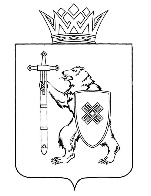 ШӰДЫК                                           ПРИКАЗот  «___»  ______________ 2023 г. № _____г.Йошкар-ОлаОб утверждении Порядкасообщения государственными гражданскими служащими Республики Марий Эл в Комитете молодежной политики 
Республики Марий Эл
о возникновении личной заинтересованности при исполнении
должностных обязанностей, которая приводит или может
привести к конфликту интересовВ соответствии с Указом Главы Республики Марий Эл 
от 14 марта 2016 г. № 56 «Об утверждении Положения о порядке сообщения лицами, замещающими государственные должности Республики Марий Эл 
и отдельные должности государственной гражданской службы Республики Марий Эл, о возникновении личной заинтересованности при исполнении должностных обязанностей, которая приводит или может привести 
к конфликту интересов, и о внесении изменений в некоторые указы Главы (Президента) Республики Марий Эл» приказываю:1. Утвердить прилагаемый Порядок сообщения государственными гражданскими служащими Республики Марий Эл в Комитете молодежной политики Республики Марий Эл (далее - гражданские служащие) 
о возникновении личной заинтересованности при исполнении должностных обязанностей, которая приводит или может привести к конфликту интересов».2. Отделу обеспечения деятельности Комитета молодежной политики Республики Марий Эл (Костюшко Н.В.) довести настоящий приказ 
до сведения государственных гражданских служащих Республики Марий Эл в Комитете молодежной политики Республики Марий Эл.3. Контроль за исполнением настоящего приказа возлагаю 
на себя. Председатель Комитета						      С.ИгошинПОРЯДОКсообщения государственными гражданскими служащими Республики
Марий Эл в Комитете молодежной политики Республики Марий Эл
о возникновении личной заинтересованности при исполнении
должностных обязанностей, которая приводит или может
привести к конфликту интересов1. Настоящим Порядком определяется порядок сообщения государственными гражданскими служащими Республики Марий Эл
в Комитете молодежной политики Республики Марий Эл (далее - гражданские служащие) о возникновении личной заинтересованности при исполнении должностных обязанностей, которая приводит или может привести к конфликту интересов. Настоящий Порядок не распространяется на гражданских служащих, представителем нанимателя для которых является Правительство Республики Марий Эл.2. Лица, замещающие должности государственной гражданской службы Республики Марий Эл, обязаны в соответствии с законодательством Российской Федерации о противодействии коррупции сообщать 
о возникновении личной заинтересованности при исполнении должностных обязанностей, которая приводит или может привести к конфликту интересов, а также принимать меры по предотвращению или урегулированию конфликта интересов.Сообщение оформляется в письменной форме в виде уведомления 
о возникновении личной заинтересованности при исполнении должностных обязанностей, которая приводит или может привести к конфликту интересов (далее - уведомление), по форме согласно приложению № 1 к настоящему Порядку.3. Гражданские служащие представляют уведомление 
в отдел обеспечения деятельности Комитета молодежной политики Республики Марий Эл (далее - Комитет).4. Регистрация поступившего уведомления осуществляется должностным лицом отдела обеспечения деятельности комитета (далее – отдел), ответственным за работу по профилактике коррупционных и иных правонарушений, в день поступления уведомления в журнале регистрации уведомлений о возникновении личной заинтересованности при исполнении должностных обязанностей, которая приводит или может привести 
к конфликту интересов, по форме согласно приложению № 2 к настоящему Порядку.5. Уведомление направляется председателю Комитета молодежной политики Республики Марий Эл (далее – председатель Комитета) не позднее следующего рабочего дня после дня регистрации.6. Председатель Комитета в течение трех рабочих дней со дня поступления к нему уведомления передает его в комиссию Комитета молодежной политики Республики Марий Эл по соблюдению требований 
к служебному поведению государственных гражданских служащих Республики Марий Эл и урегулированию конфликта интересов (далее - комиссия).7. Комиссия рассматривает уведомление и принимает решение 
в соответствии с Положением о комиссии Комитета молодежной политики Республики Марий Эл по соблюдению требований к служебному поведению государственных	гражданских служащих Республики Марий Эл 
и урегулированию конфликта интересов, утвержденным приказом Комитета.__________УВЕДОМЛЕНИЕо возникновении личной заинтересованности при исполнении
должностных обязанностей, которая приводит или может привестик конфликту интересовСообщаю о возникновении у меня личной заинтересованности при исполнении должностных обязанностей, которая приводит или может привести к конфликту интересов (нужное подчеркнуть).Обстоятельства, являющиеся основанием возникновения личной заинтересованности:	.Должностные обязанности, на исполнение которых влияет или может повлиять личная заинтересованность:	.Предлагаемые меры по предотвращению или урегулированию конфликта интересов:	.В случае рассмотрения настоящего уведомления на заседании комиссии Комитета молодежной политики Республики Марий Эл по соблюдению требований к служебному поведению государственных гражданских служащих Республики Марий Эл и урегулированию конфликта интересов намереваюсь (не намереваюсь) лично присутствовать при его рассмотрении (нужное подчеркнуть).«_____»___________20___ г.    ____________________________          ______________________                                                                          (подпись лица, направляющего                                                                                       уведомление)          ФОРМА ЖУРНАЛАрегистрации уведомлений о возникновении личной
заинтересованности при исполнении должностных обязанностей,
которая приводит или может привести к конфликту интересов__________МАРИЙ ЭЛ РЕСПУБЛИКЫНСАМЫРЫК-ВЛАК ПОЛИТИКЕ КОМИТЕТШЕКОМИТЕТМОЛОДЕЖНОЙ ПОЛИТИКИРЕСПУБЛИКИ МАРИЙ ЭЛУТВЕРЖДЕНприказом Комитета 
молодежной политики 
Республики Марий Элот «___» __________ 2023 г. № ____ПРИЛОЖЕНИЕ № 1к Порядку сообщения государственными
гражданскими служащими Республики
Марий Эл в Комитете молодежной политики
Республики Марий Эл о возникновении личной
заинтересованности при исполнении должностных обязанностей, которая приводит или может привести к конфликту интересов_________________(отметка об ознакомлении)Председателю Комитета молодежной политикиРеспублики Марий Элот_________________________(Ф.И.О., замещаемая должность)ПРИЛОЖЕНИЕ № 2
к Порядку сообщения государственными
гражданскими служащими Республики
Марий Эл в Комитете молодежной политики
Республики Марий Эл о возникновении личной
заинтересованности при исполнении
должностных обязанностей, которая приводит
или может привести к конфликту интересов№п/пФ.И.О.государственногогражданскогослужащего,представившегоуведомлениеДолжностьгосударственногогражданскогослужащего,представившегоуведомлениеДатапоступленияуведомленияФ.И.О.лица,принявшегоуведомлениеРезультатырассмотренияуведомленияПодписьгосударственного гражданского служащего в ознакомлении с результатом рассмотрения уведомления, датаПримечание12345678